ММ243 (5 баллов) В треугольнике ABC  и . Найти угол . 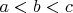 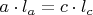 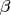 Ответ: 60 градусов. Решение: Углы будем обозначать в градусах. Удвоенная площадь треугольника равна , откуда, учитывая, что , получаем равенство синусов. Поскольку  разные углы, то равенство синусов возможно только в случае, если углы под синусами дают в сумме развернутый угол: . Учитывая, что , получаем, что .